附件2： 个人证书申请表（样表，红字部分为必填项）个人证书申请表个人证书申请表个人证书申请表个人证书申请表个人证书申请表个人证书申请表个人证书申请表证书申请信息证书申请信息证书申请信息证书申请信息证书申请信息证书申请信息证书申请信息申请日期2017.12.12证书数量证书数量　1证书期限1年　证书种类个人普通证书   □个人高级证书   □安全邮件证书   □其它种类证书，请注明：                     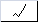 个人普通证书   □个人高级证书   □安全邮件证书   □其它种类证书，请注明：                     个人普通证书   □个人高级证书   □安全邮件证书   □其它种类证书，请注明：                     个人普通证书   □个人高级证书   □安全邮件证书   □其它种类证书，请注明：                     个人普通证书   □个人高级证书   □安全邮件证书   □其它种类证书，请注明：                     个人普通证书   □个人高级证书   □安全邮件证书   □其它种类证书，请注明：                     签名算法SHA256withRSA (国际RSA非对称加密算法，SHA256杂凑算法）         SHA256withRSA (国际RSA非对称加密算法，SHA256杂凑算法）         SHA256withRSA (国际RSA非对称加密算法，SHA256杂凑算法）         SHA256withRSA (国际RSA非对称加密算法，SHA256杂凑算法）         SHA256withRSA (国际RSA非对称加密算法，SHA256杂凑算法）         SHA256withRSA (国际RSA非对称加密算法，SHA256杂凑算法）         签名算法□SHA1withRSA   (国际RSA非对称加密算法，SHA1杂凑算法）           □SHA1withRSA   (国际RSA非对称加密算法，SHA1杂凑算法）           □SHA1withRSA   (国际RSA非对称加密算法，SHA1杂凑算法）           □SHA1withRSA   (国际RSA非对称加密算法，SHA1杂凑算法）           □SHA1withRSA   (国际RSA非对称加密算法，SHA1杂凑算法）           □SHA1withRSA   (国际RSA非对称加密算法，SHA1杂凑算法）           签名算法□SM3withSM2    (国密SM2非对称加密算法，SM3杂凑算法）□SM3withSM2    (国密SM2非对称加密算法，SM3杂凑算法）□SM3withSM2    (国密SM2非对称加密算法，SM3杂凑算法）□SM3withSM2    (国密SM2非对称加密算法，SM3杂凑算法）□SM3withSM2    (国密SM2非对称加密算法，SM3杂凑算法）□SM3withSM2    (国密SM2非对称加密算法，SM3杂凑算法）签名算法RSA证书默认密钥长度为2048位，SM2证书默认密钥长度为256位，其他需求请标明：RSA证书默认密钥长度为2048位，SM2证书默认密钥长度为256位，其他需求请标明：RSA证书默认密钥长度为2048位，SM2证书默认密钥长度为256位，其他需求请标明：RSA证书默认密钥长度为2048位，SM2证书默认密钥长度为256位，其他需求请标明：RSA证书默认密钥长度为2048位，SM2证书默认密钥长度为256位，其他需求请标明：RSA证书默认密钥长度为2048位，SM2证书默认密钥长度为256位，其他需求请标明：业务类型新申请     □更新 □吊销 新申请     □更新 □吊销 新申请     □更新 □吊销 证书用于何种项目/系统证书用于何种项目/系统证书DN                                                      （仅更新或吊销时填写）                                                      （仅更新或吊销时填写）                                                      （仅更新或吊销时填写）                                                      （仅更新或吊销时填写）                                                      （仅更新或吊销时填写）                                                      （仅更新或吊销时填写）申请人信息申请人信息申请人信息申请人信息申请人信息申请人信息申请人信息姓名（中文）姓名（拼音）证件类型身份证 □护照□其它，请注明：              身份证 □护照□其它，请注明：              身份证 □护照□其它，请注明：              身份证 □护照□其它，请注明：              身份证 □护照□其它，请注明：              身份证 □护照□其它，请注明：              证件号码电话传真电子邮件联系地址　山东省淄博市张店区新村西路266号　山东省淄博市张店区新村西路266号　山东省淄博市张店区新村西路266号　山东省淄博市张店区新村西路266号邮政编码255000　公司名称　山东理工大学　山东理工大学　山东理工大学　山东理工大学公司审批人张铁柱　审批人邮箱　Lgcwc @sdut.edu.cn　Lgcwc @sdut.edu.cn　Lgcwc @sdut.edu.cn　Lgcwc @sdut.edu.cn审批人电话2780015申请人声明本人承诺以上资料真实、有效。本人已认真阅读并同意遵守CFCA网站（http://www.cfca.com.cn)发布的《数字证书服务协议》、《电子认证业务规则（CPS））》中规定的相关义务。本人承诺以上资料真实、有效。本人已认真阅读并同意遵守CFCA网站（http://www.cfca.com.cn)发布的《数字证书服务协议》、《电子认证业务规则（CPS））》中规定的相关义务。本人承诺以上资料真实、有效。本人已认真阅读并同意遵守CFCA网站（http://www.cfca.com.cn)发布的《数字证书服务协议》、《电子认证业务规则（CPS））》中规定的相关义务。本人承诺以上资料真实、有效。本人已认真阅读并同意遵守CFCA网站（http://www.cfca.com.cn)发布的《数字证书服务协议》、《电子认证业务规则（CPS））》中规定的相关义务。本人承诺以上资料真实、有效。本人已认真阅读并同意遵守CFCA网站（http://www.cfca.com.cn)发布的《数字证书服务协议》、《电子认证业务规则（CPS））》中规定的相关义务。本人承诺以上资料真实、有效。本人已认真阅读并同意遵守CFCA网站（http://www.cfca.com.cn)发布的《数字证书服务协议》、《电子认证业务规则（CPS））》中规定的相关义务。申请人声明申请人签名申请人签名日期2017.12.12　备注注：此表经申请人签名后方可有效。申请人须同时提供身份证件复印件。单位中的个人需提供加盖公章的单位授权证明。注：此表经申请人签名后方可有效。申请人须同时提供身份证件复印件。单位中的个人需提供加盖公章的单位授权证明。注：此表经申请人签名后方可有效。申请人须同时提供身份证件复印件。单位中的个人需提供加盖公章的单位授权证明。注：此表经申请人签名后方可有效。申请人须同时提供身份证件复印件。单位中的个人需提供加盖公章的单位授权证明。注：此表经申请人签名后方可有效。申请人须同时提供身份证件复印件。单位中的个人需提供加盖公章的单位授权证明。注：此表经申请人签名后方可有效。申请人须同时提供身份证件复印件。单位中的个人需提供加盖公章的单位授权证明。注：此表经申请人签名后方可有效。申请人须同时提供身份证件复印件。单位中的个人需提供加盖公章的单位授权证明。注：此表经申请人签名后方可有效。申请人须同时提供身份证件复印件。单位中的个人需提供加盖公章的单位授权证明。注：此表经申请人签名后方可有效。申请人须同时提供身份证件复印件。单位中的个人需提供加盖公章的单位授权证明。注：此表经申请人签名后方可有效。申请人须同时提供身份证件复印件。单位中的个人需提供加盖公章的单位授权证明。注：此表经申请人签名后方可有效。申请人须同时提供身份证件复印件。单位中的个人需提供加盖公章的单位授权证明。注：此表经申请人签名后方可有效。申请人须同时提供身份证件复印件。单位中的个人需提供加盖公章的单位授权证明。注：此表经申请人签名后方可有效。申请人须同时提供身份证件复印件。单位中的个人需提供加盖公章的单位授权证明。注：此表经申请人签名后方可有效。申请人须同时提供身份证件复印件。单位中的个人需提供加盖公章的单位授权证明。